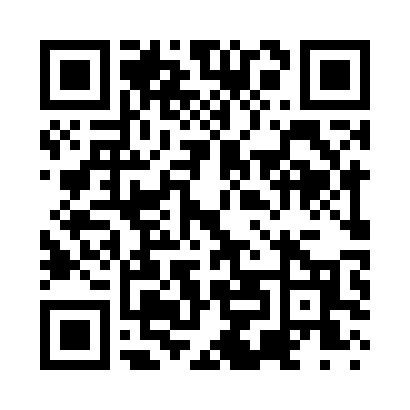 Prayer times for Jaffrey, New Hampshire, USAMon 1 Jul 2024 - Wed 31 Jul 2024High Latitude Method: Angle Based RulePrayer Calculation Method: Islamic Society of North AmericaAsar Calculation Method: ShafiPrayer times provided by https://www.salahtimes.comDateDayFajrSunriseDhuhrAsrMaghribIsha1Mon3:285:1412:524:568:3010:162Tue3:295:1412:524:578:3010:163Wed3:295:1512:524:578:3010:154Thu3:305:1612:534:578:3010:155Fri3:315:1612:534:578:2910:146Sat3:325:1712:534:578:2910:137Sun3:335:1812:534:578:2910:138Mon3:345:1812:534:578:2810:129Tue3:355:1912:534:578:2810:1110Wed3:365:2012:544:578:2710:1011Thu3:385:2012:544:578:2710:0912Fri3:395:2112:544:578:2610:0813Sat3:405:2212:544:578:2610:0714Sun3:415:2312:544:578:2510:0615Mon3:425:2412:544:568:2410:0516Tue3:445:2512:544:568:2410:0417Wed3:455:2512:544:568:2310:0318Thu3:465:2612:544:568:2210:0219Fri3:485:2712:544:568:2110:0020Sat3:495:2812:554:568:209:5921Sun3:515:2912:554:558:209:5822Mon3:525:3012:554:558:199:5723Tue3:535:3112:554:558:189:5524Wed3:555:3212:554:558:179:5425Thu3:565:3312:554:548:169:5226Fri3:585:3412:554:548:159:5127Sat3:595:3512:554:548:149:4928Sun4:015:3612:554:538:139:4829Mon4:025:3712:554:538:129:4630Tue4:045:3812:554:538:109:4531Wed4:055:3912:544:528:099:43